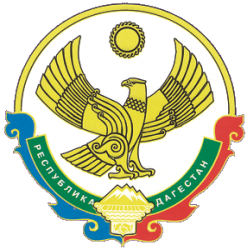 368389 с.Гоа ул.Гоинская 72  agul.goa1@mail.ru  тел. 8963 793 70 12Приказ21.05.2020 г.	№ 17«Об утверждении графика промежуточной аттестации»На основании Положения о промежуточной аттестации, формах, периодичности и порядке текущего контроля успеваемости обучающихся в МКОУ «Гоинская средняя общеобразовательная школа", на основании приказа №16 от 21.05.2020г. «О завершении 2019-2020 учебного года».ПРИКАЗЫВАЮ:1.	Утвердить график проведения промежуточной аттестации по учебным предметам, изучение которых заканчивается в 4 четверти 2019 – 2020 учебного года
  (приложение 1)
2.      Промежуточную аттестацию в соответствии с графиком провести дистанционно.3.	Результаты промежуточной аттестации классному руководителю отразить на странице сводной ведомости учёта успеваемости журнала. Протокол о проведении промежуточной аттестации учителю сдать в администрацию школы. 4.     Результатом промежуточной аттестации по тем предметам, изучение которых завершено с 25.05.2020г., считать итоговой оценкой. 5.	Ответственность за исполнение данного приказа возложить на Магомедова Ш.З.., заместителя директора по УВР.6.	Контроль за исполнением приказа оставляю за собой.
Директор МКОУ «Гоинская СОШ»                                   Шабсунов Н.Ш.Приложение №1 График проведение промежуточной аттестации в 9,11 классов в 2019-2020 учебном годуНачало аттестации 10.00 ч.МУНИЦИПАЛЬНОЕ КАЗЁННОЕ ОБЩЕОБРАЗОВАТЕЛЬНОЕ УЧРЕЖДЕНИЕ «ГОИНСКАЯ СРЕДНЯЯ ОБЩЕОБРАЗОВАТЕЛЬНАЯ ШКОЛА»АГУЛЬСКОГО РАЙОНА РЕСПУБЛИКИ ДАГЕСТАНДата	ПредметФорма проведенияУчитель9 класс9 класс9 класс9 класс29.05.2020Русский языкКонтрольная работаМагомедова Н.Б.30.05.2020МатематикаКонтрольная работаШабанова М.М.01.06.2020ЛитератураКонтрольная работаМагомедова Н.Б.02.06.2020ФизикатестированиеМусаев А.Г03.06.2020ХимияКонтрольная работаШабанова М.М.04.06.2020БиологияТестированиеРамазанова Н.Ш.05.06.2020ГеографияКонтрольная работаШабсунов Н.Ш.06.06.2020ИсторияТестированиеМагомедов Ш.З.08.06.2020ОбществознаниеТестированиеМагомедов Ш.З.09.06.2020ИнформатикаТестированиеАшуралиев Р.Г.10.06.2020Английский языкКонтрольная работаАбдулхаликова З.И.      11 класс29.05.2020ГеографияКонтрольная работаШабсунов Н.Ш.30.05.2020Русский языкКонтрольная работаМагомедова Н.Б.01.06.2020Английский языкКонтрольная работаАбдулхаликова З.И.02.06.2020ИнформатикаКонтрольная работаАшуралиев Р.Г.03.06.2020ОбществознаниеКонтрольная работаМагомедов Ш.З.04.06.2020ИсторияТестированиеМагомедов Ш.З.05.06.2020МатематикаТестированиеВагидов Р.М.06.06.2020БиологияТестированиеРамазанова Н.Ш.08.06.2020ХимияТестированиеШабанова М.М.09.06.2020ФизикаТестированиеМусаев А.Г10.06.2020ЛитератураКонтрольная работаМагомедова Н.Б.